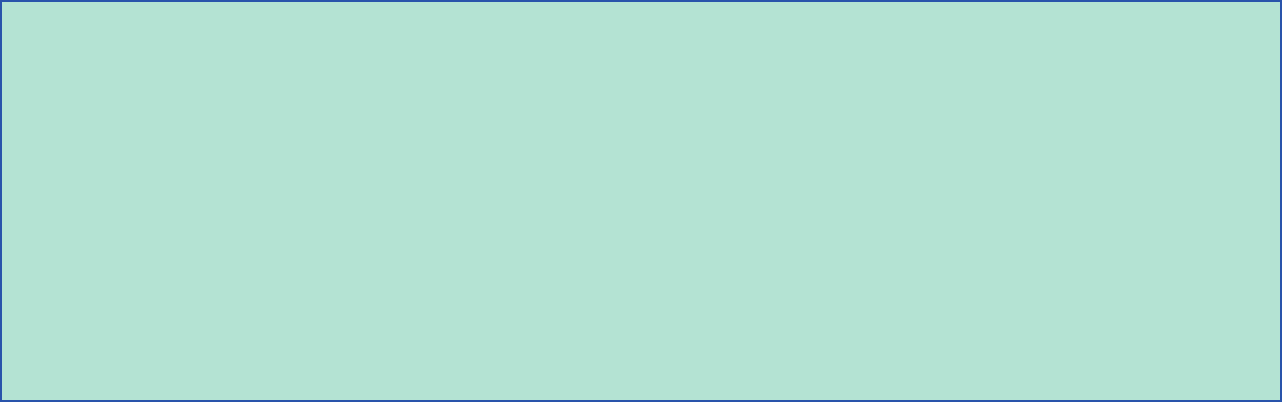 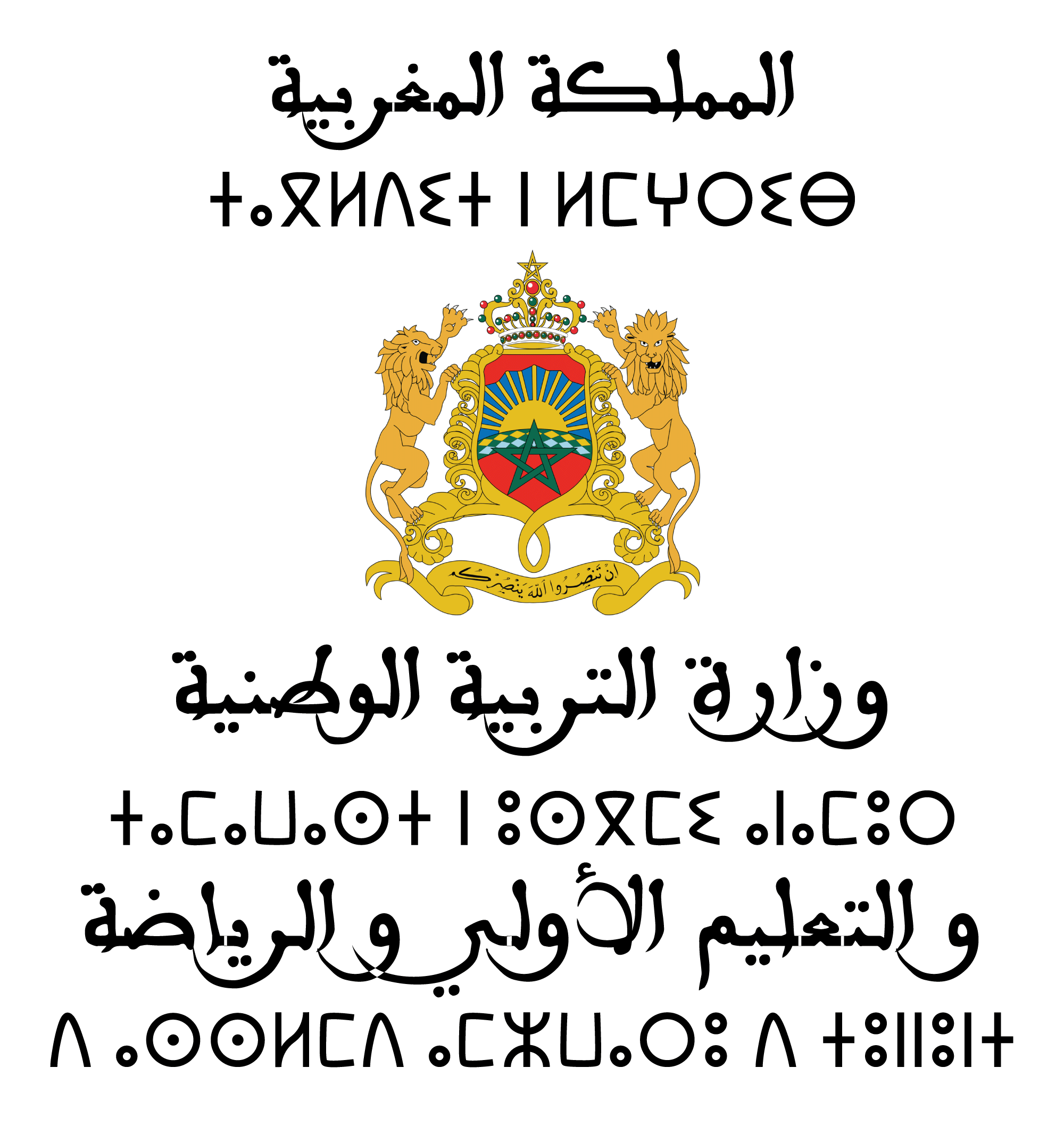 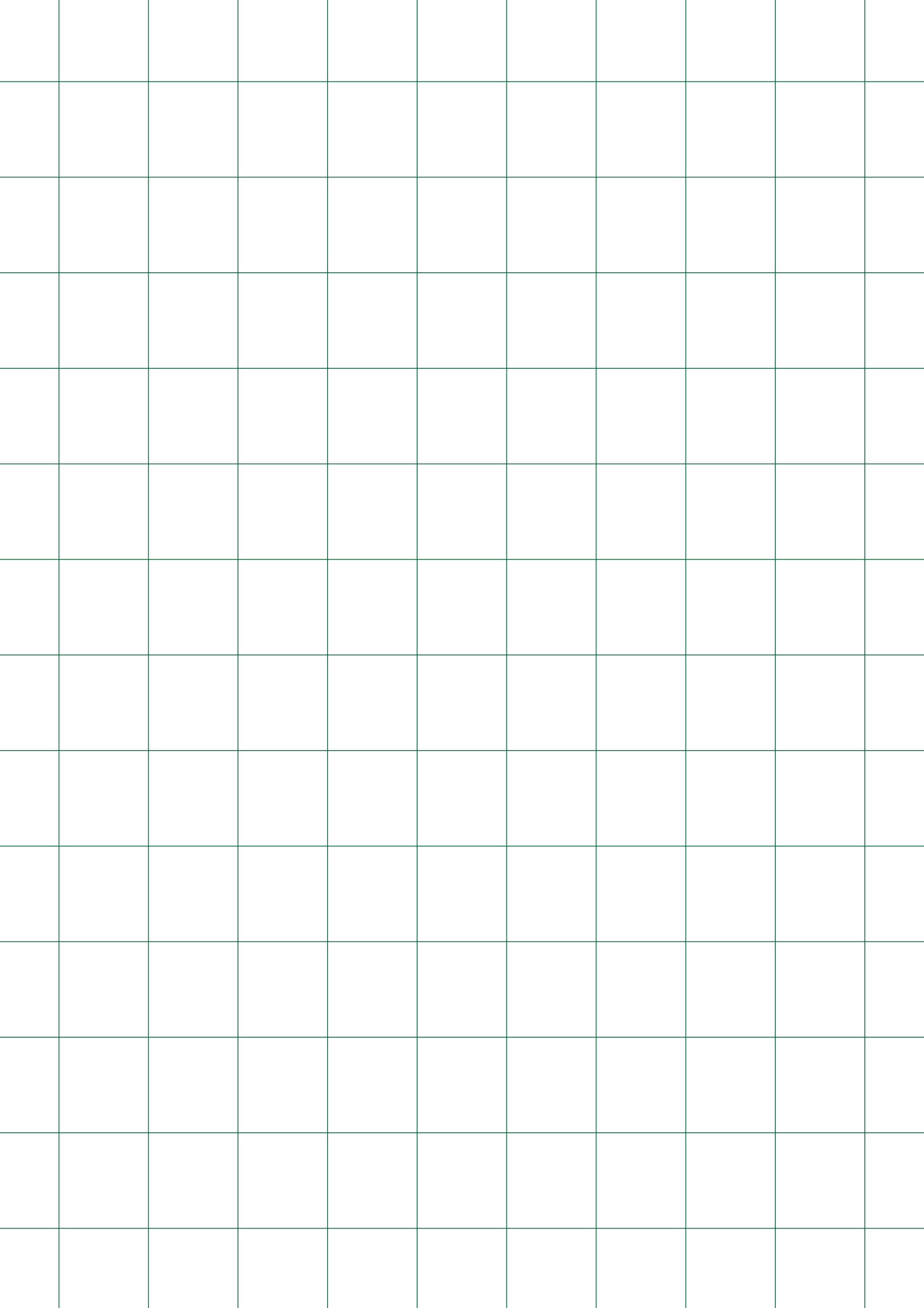 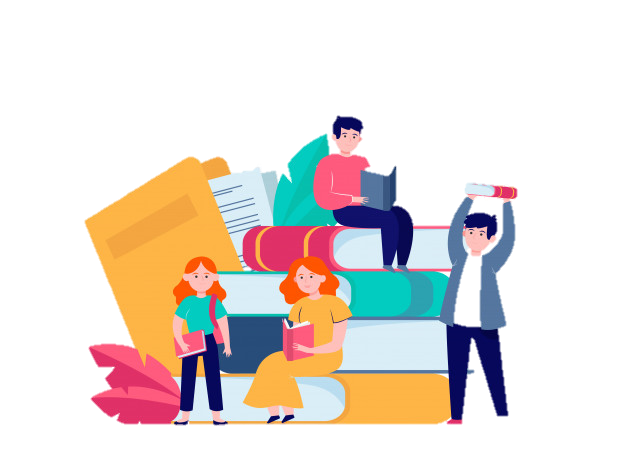 السيد (ة) الأستاذ(ة)                         توقيع السيد(ة)  المدير(ة)                     توقيع السيد(ة)  المفتش(ة)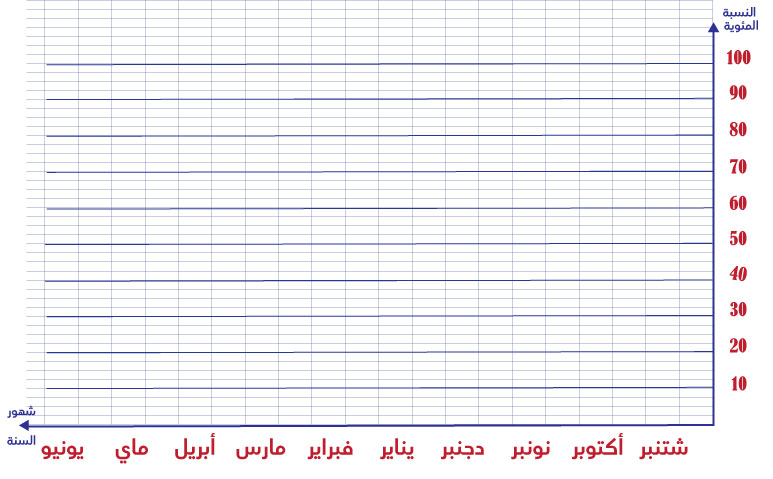 السيد (ة) الأستاذ(ة)                         توقيع السيد(ة)  المدير(ة)                     توقيع السيد(ة)  المفتش(ة)⁕ براعى إدخال اليوم الأول و اليوم الأخير من هذه العطلةالسيد (ة) الأستاذ(ة)                         توقيع السيد(ة)  المدير(ة)                     توقيع السيد(ة)  المفتش(ة)السيد (ة) الأستاذ(ة)                         توقيع السيد(ة)  المدير(ة)                     توقيع السيد(ة)  المفتش(ة)السيد (ة) الأستاذ(ة)                         توقيع السيد(ة)  المدير(ة)                     توقيع السيد(ة)  المفتش(ة)السيد (ة) الأستاذ(ة)                         توقيع السيد(ة)  المدير(ة)                     توقيع السيد(ة)  المفتش(ة)السيد (ة) الأستاذ(ة)                         توقيع السيد(ة)  المدير(ة)                     توقيع السيد(ة)  المفتش(ة)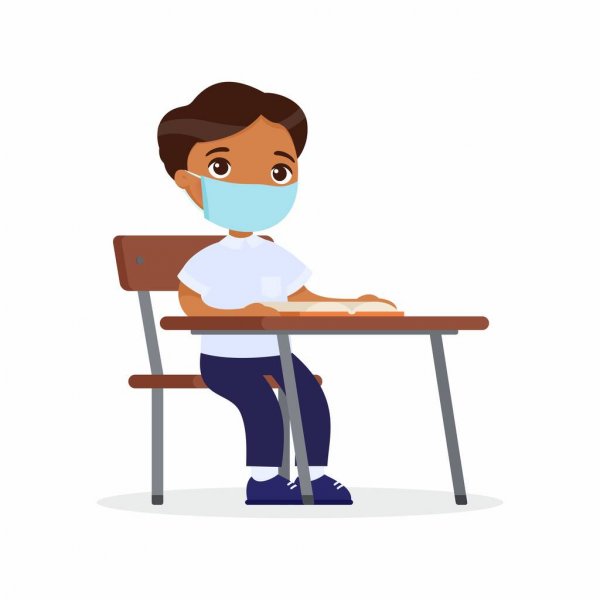 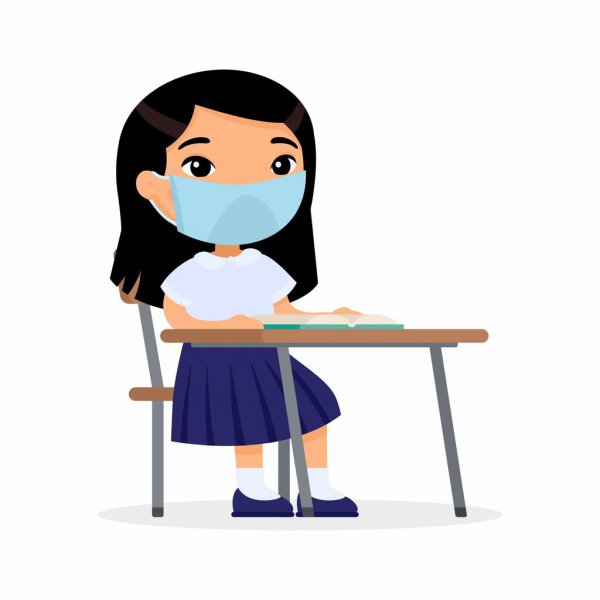 السيد (ة) الأستاذ(ة)                         توقيع السيد(ة)  المدير(ة)                     توقيع السيد(ة)  المفتش(ة)ملاحظاتسنوات التمدرسسنوات التمدرسسنوات التمدرسسنوات التمدرسسنوات التمدرسسنوات التمدرسرقم مسارتاريخ الازديادالجنسالجنسالاسمو النسبالرقم الترتيبيملاحظات654321رقم مسارتاريخ الازديادذكرأنثىالاسمو النسبالرقم الترتيبي12345678910111213141516171819202122232425يونيومايأبريلمارسينايردجنبرنونبرأكتوبرشتنبرالشهور……..%……..%……..%……..%……..%……..%……..%……..%……..%نسبة المواظبةعدد الأيامتواريخها (⁕)العطل المدرسيةر,ت0212 و 13 ربيع الأول 1443عيد المولد النبوي الشريف108من يوم الأحد 23 أكتوبر 2022إلى يوم الأحد 30 أكتوبر 2022العطلة البينية الأولى201الأحد 06 نونبر 2022ذكرى المسيرة الخضراء308الجمعة  18 نونبر 2022عيد الاستقلال408من يوم الأحد 04 دجنبر 2022إلى يوم الأحد 11 دجنبر 2022العطلة البينية الثانية 501الأحد فاتح يناير 2023فاتح يناير601الأربعاء 11 يناير 2023ذكرى تقديم وثيقة الاستقلال708من يوم الأحد 22 يناير 2023إلى يوم الأحد 29 يناير 2023عطلة منتصف السنة الدراسية808من يوم الأحد 12 مارس 2023إلى يوم الأحد 19 مارس 2023العطلة البينية الثالثة901فاتح ماي 2023عيد الشغل1003 أو 04من 29 رمضان إلى 2 شوال 1444عيد الفطر1108من يوم الأحد 30 أبريل 2023إلى يوم الأحد 07 ماي 2023العطلة البينية الرابعة1204من 8 إلى 11 ذو الحجة 1444عيد الأضحى13ملاحظاتالبعد عن المدرسةعدد الإخوةمهنتهاسم الأبمهنتهااسم الأمالجنسالجنسالاسمو النسبالرقم الترتيبيملاحظاتالبعد عن المدرسةعدد الإخوةمهنتهاسم الأبمهنتهااسم الأمذكرأنثىالاسمو النسبالرقم الترتيبي12345678910111213141516171819202122232425المستوى الدارسياسم المرجعالمادة المدرسةرقم الكتاب123456711109876السنالسنالمكررونالذكورالجددالذكورالمكررونالإناثالجددالإناثالمجموعالمجموع